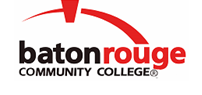 Baton Rouge Community CollegeAcademic Affairs Master SyllabusDate Approved:	4 September 2020Term and Year of Implementation:	Fall 2020Course Title:	Introduction to GeographyBRCC Course Rubric:	GEOG 2013Previous Course Rubric:	GEOG 201Lecture Hours per week-Lab Hours per week-Credit Hours:	3-0-3Per semester:  Lecture Hours-Lab Hours-Instructional Contact Hours:	45-0-45Louisiana Common Course Number:	     CIP Code:	45.0701Course Description:	Surveys significant geographical endeavors and ideas that Western and non-Western cultures have contributed towards the development of modern geography and their impact on historical world events; discusses major topical sub-disciplines that comprise modern geography; introduces concepts, techniques, and tools of physical geography and human geography.Prerequisites:		NoneCo-requisites:		NoneSuggested Enrollment Cap:	30Learning Outcomes.  Upon successful completion of this course, the students will be able to:1.	Demonstrate knowledge of the major sub-disciplines that comprise geography, including the concepts, techniques, and tools of physical geography, human (cultural) geography, and geographic methods.2.	Describe the relations between peoples, places and environments.3.	Integrate disparate systems of the natural and human world.4.	Demonstrate understanding of geographical ideas, principles and theories.5.	Apply appropriate strategies for analysis of geographical processes across time and space.6.	Synthesize information from a variety of geographical sources.7.	Evaluate human impacts upon the environment.8.	Relate geographical knowledge in written, pictographic, and cartographic form.General Education Learning Outcome(s):  This course supports the development of competency in the following area(s).  Students will:Interpret historic, political, cultural, social, environmental, or economic factors that shape diverse groups and institutions. (General Education Competency:  Diverse Perspectives)Assessment Measures.  Assessment of all learning outcomes will be measured using the following methods:1.	Assessment will be made through instructor generated quizzes and instructor developed written exams to assess all learning outcomes.2.	Text publisher test bank questions will be used for chapter, unit, and final exams to assess all learning outcomes.3.	Each instructor will give a final exam.Information to be included on the Instructor’s Course Syllabi:Disability Statement:  Baton Rouge Community College seeks to meet the needs of its students in many ways.  See the Office of Disability Services to receive suggestions for disability statements that should be included in each syllabus.Grading: The College grading policy should be included in the course syllabus.  Any special practices should also go here.  This should include the instructor’s and/or the department’s policy for make-up work.  For example in a speech course, “Speeches not given on due date will receive no grade higher than a sixty” or “Make-up work will not be accepted after the last day of class”.Attendance Policy:  Include the overall attendance policy of the college.  Instructors may want to add additional information in individual syllabi to meet the needs of their courses.General Policies: Instructors’ policy on the use of things such as beepers and cell phones and/or hand held programmable calculators should be covered in this section.Cheating and Plagiarism:  This must be included in all syllabi and should include the penalties for incidents in a given class.  Students should have a clear idea of what constitutes cheating in a given course.Safety Concerns:  In some courses, this may be a major issue.  For example, “No student will be allowed in the lab without safety glasses”.  General statements such as, “Items that may be harmful to one’s self or others should not be brought to class”.Library/ Learning Resources:  Since the development of the total person is part of our mission, assignments in the library and/or the Learning Resources Center should be included to assist students in enhancing skills and in using resources.  Students should be encouraged to use the library for reading enjoyment as part of lifelong learning.Expanded Course Outline:General Introduction to GeographyPhysical GeographyMapping/GISSpatial DiffusionPopulationMedical GeographyCultural diversitiesEcosystemsHuman Origin and DispersalUrbanizationNatural ResourcesRegionsNetworksHierarchiesPolitical GeographyRich/Poor Dichotomies GlobalizationHuman/Environment Interaction